FACTURAFACTURA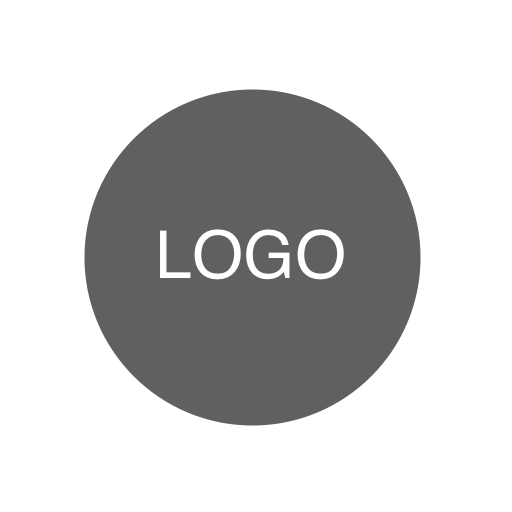 <Nombre de su empresa>FECHA<123 Dirección de calle><Ciudad, Estado, Código Postal/Zip>FACTURA NO.<Número de teléfono, correo electrónico><Términos de pago (vencimiento al recibir, vencimiento en X días)><Términos de pago (vencimiento al recibir, vencimiento en X días)><Términos de pago (vencimiento al recibir, vencimiento en X días)>COBRAR AENVIE A<Nombre de contacto><Nombre / Departamento><Nombre de la empresa cliente><Nombre de la empresa cliente><Dirección><Dirección><Teléfono><Teléfono>DESCRIPCIÓNDESCRIPCIÓNCANTIDADPRECIO UNITARIOTOTAL0.000.000.000.000.000.00Observaciones / Instrucciones de pago:TOTAL PARCIAL0.00DESCUENTO0.00TASA DE IMPUESTO0,00%TOTAL IMPUESTOS0.00ENVÍO/MANIPULACIÓN0.00Saldo adeudadops